Name _________________________________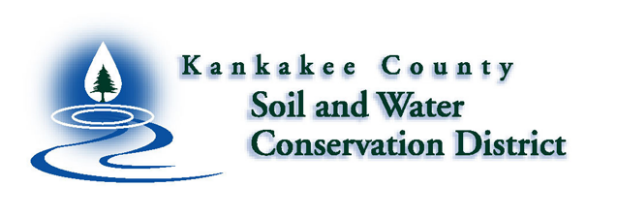 Watch the video and write down or draw…3 Insects You See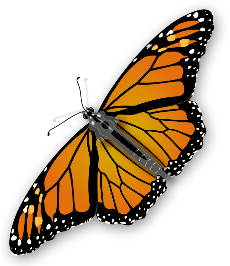 2 Plants You See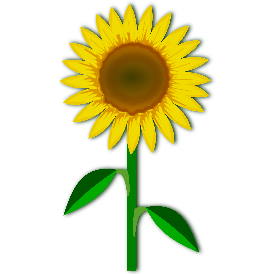 1 Other Observation